МУНИЦИПАЛЬНОЕ БЮДЖЕТНОЕ ОБЩЕОБРАЗОВАТЕЛЬНОЕ УЧРЕЖДЕНИЕ ДЕТСКИЙ САД «СВЕТЛЯЧОК» СМОЛЕНСКОГО РАЙОНА СМОЛЕНСКОЙ ОБЛАСТИКонспект занятия творческого объединения (кружка) по развитию мелкой моторики у детей 3-4 лет «Детские ладошки» на тему: «Веселые мухоморы»Разработала: Степанова В.А.2018 год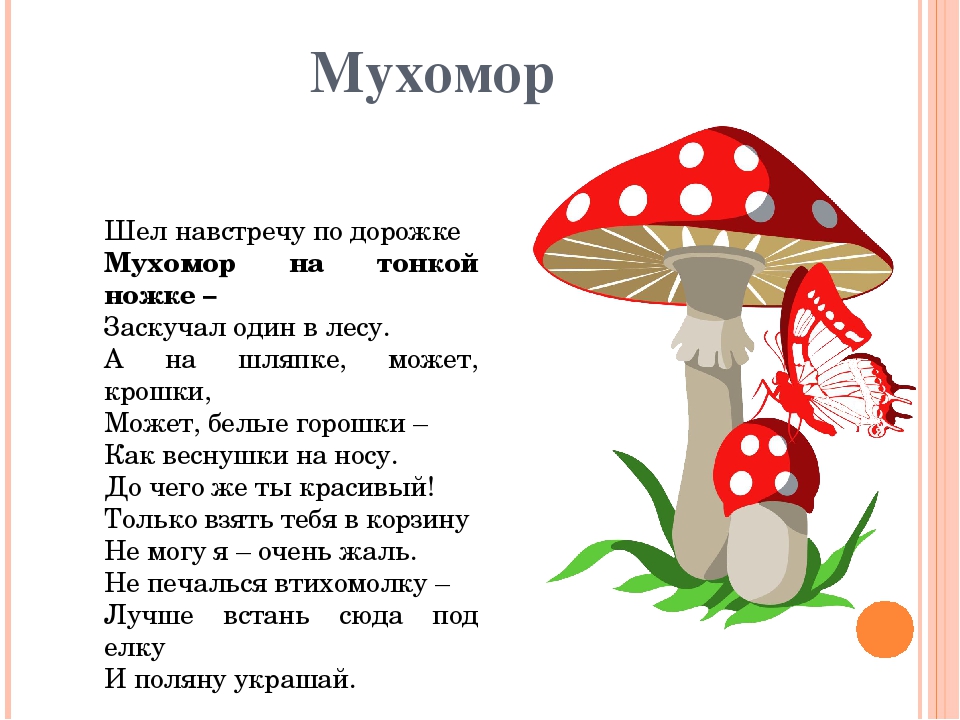 Тема: "Весёлые мухоморы"Нетрадиционные техники: рисование пальчикамиПрограммное содержание: продолжать знакомить детей с нетрадиционной изобразительной техникой рисования пальчиками, учить наносить ритмично и равномерно точки на всю поверхность шляпки гриба, закрепить умение ровно   закрашивать травку, окунать кисть в краску по мере необходимости, хорошо ее промывать; развивать творческую фантазию, желание использовать в рисовании нетрадиционные техники, воспитывать интерес к изо-деятельности, усидчивость, аккуратность.Материалы: мисочки с белой и зеленой гуашью, альбомные листы ½ с нарисованным грибом, салфетки, клеенки, подставки для кисточек, баночки с водой, образец.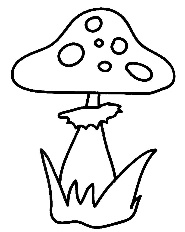 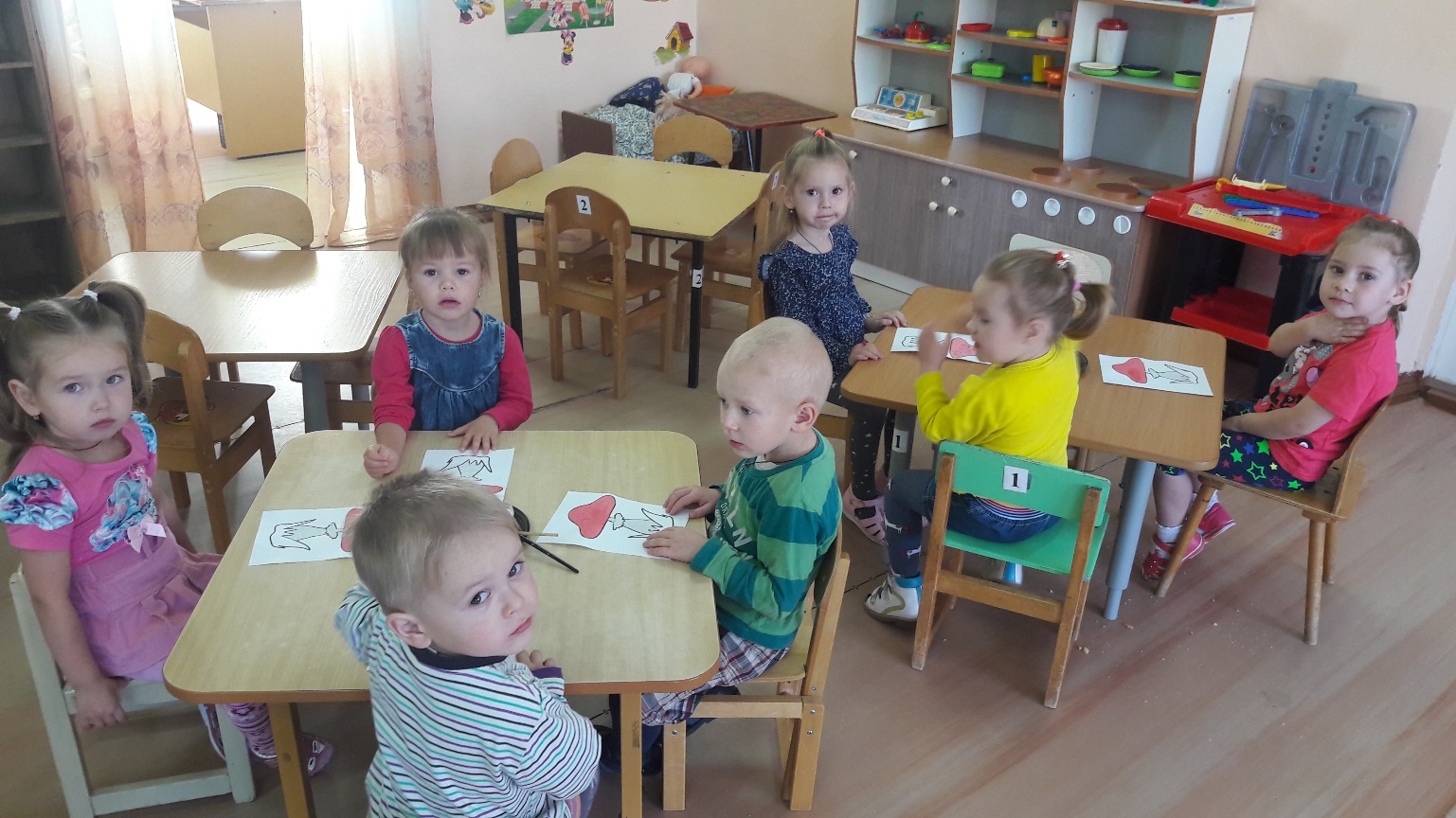 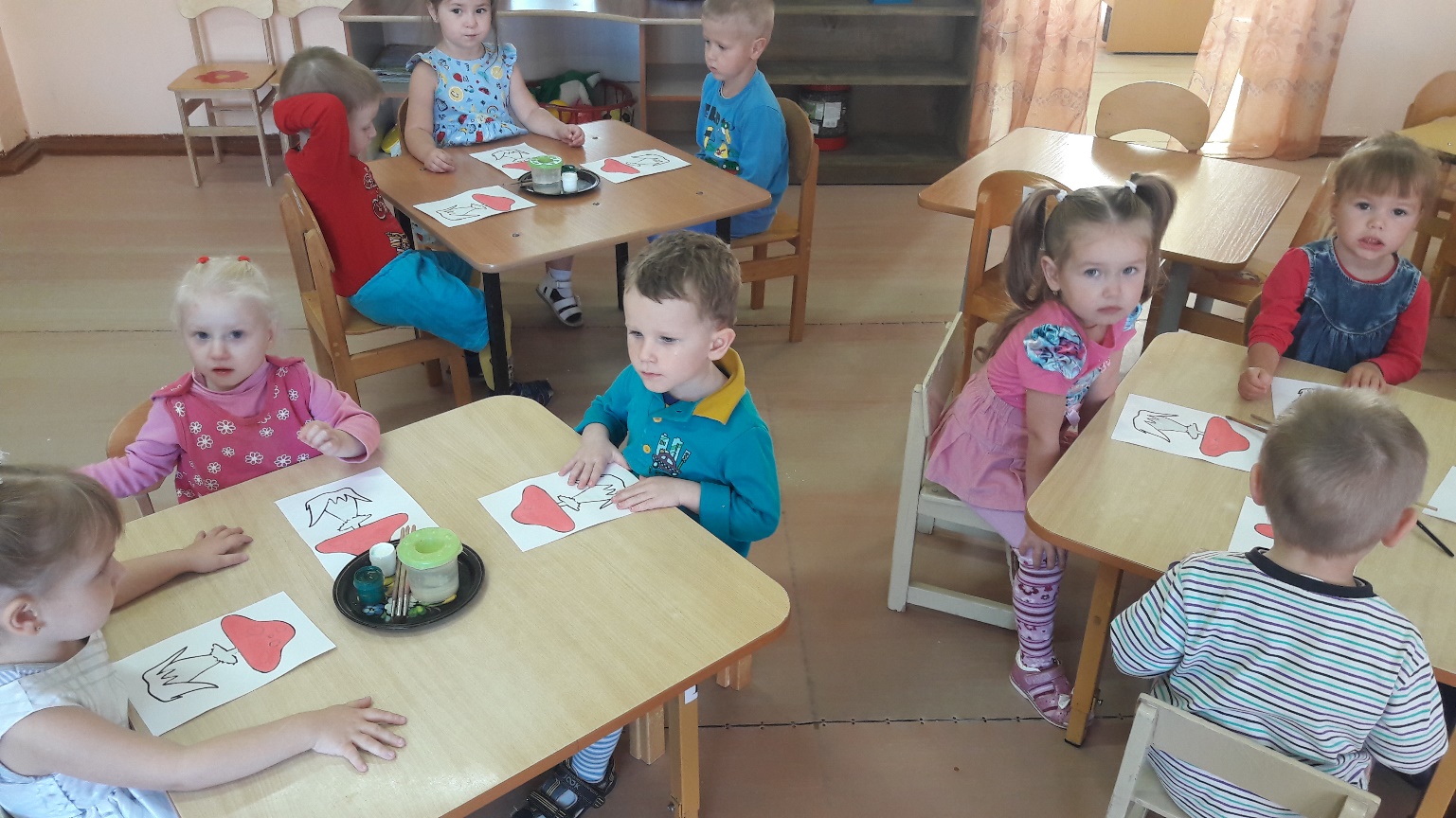 Методика проведения:1.сюрпризный момент- Ребята, к нам в гости сегодня прибежал зайка. Он долго бежал из леса, устал. Почему-то зайка очень печальный, давайте спросим, что случилось? Зайка принес очень печальную новость. В лесу все животные заболели, а доктора у них нет. Животные обычно лечатся сами: ищут лекарственные травки, а еще лекарством для них служит вот этот гриб...как вы думаете, как он называется? (мухомор) этот гриб, ребята, ядовитый, нам с вами его кушать нельзя, животным тоже нельзя, но когда они болеют он служит им лекарством. Зайка говорит, что в лесу куда-то исчезли все мухоморы и просит нас помочь их найти.-поможем, ребята, зверюшкам? Давайте нарисуем вот такие веселые мухоморы, а зайка посидит и понаблюдает как мы с вами умеем красиво рисовать.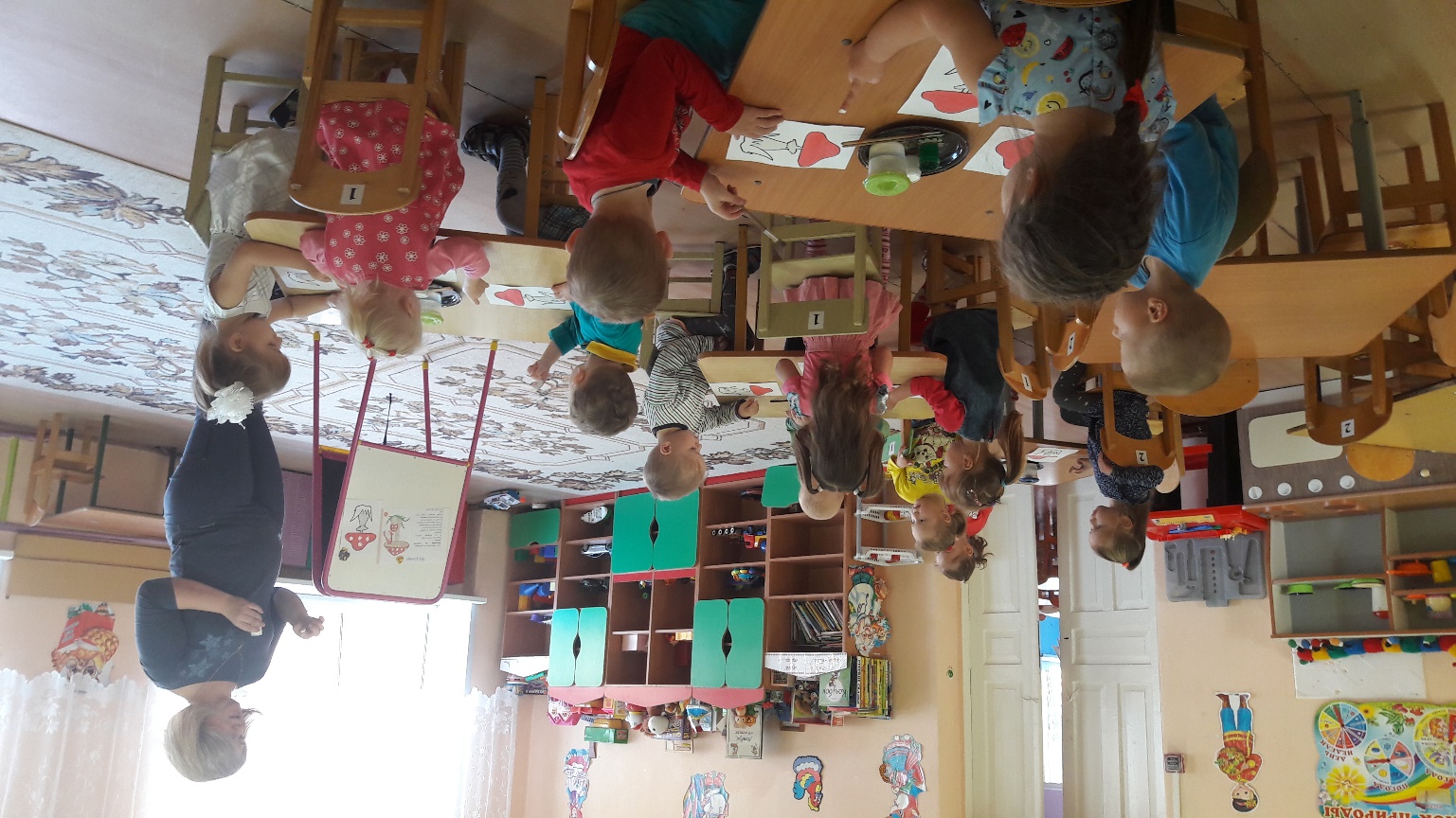 2.объяснение последовательности выполнения работыА) рассматривание образца-какой мухомор?-перечислите, из каких частей он состоит? (шляпка, юбочка, ножка)-где он растет? (в лесу, в травке)-шляпка какого цвета?-пятнышки на шляпке какого цвета?-юбочка какого цвета?-ножка какого цвета?-а травка?Б) сравнение образца и формы для рисования-посмотрите, чем отличаются эти два рисунка?-как нам сделать так, чтобы этот мухомор стал таким же красивым, как на образце?В) способ получения изображения-ребята, давайте поиграем с пальчиками и вспомним, как они называются(пальчиковая игра "вышли пальчики гулять")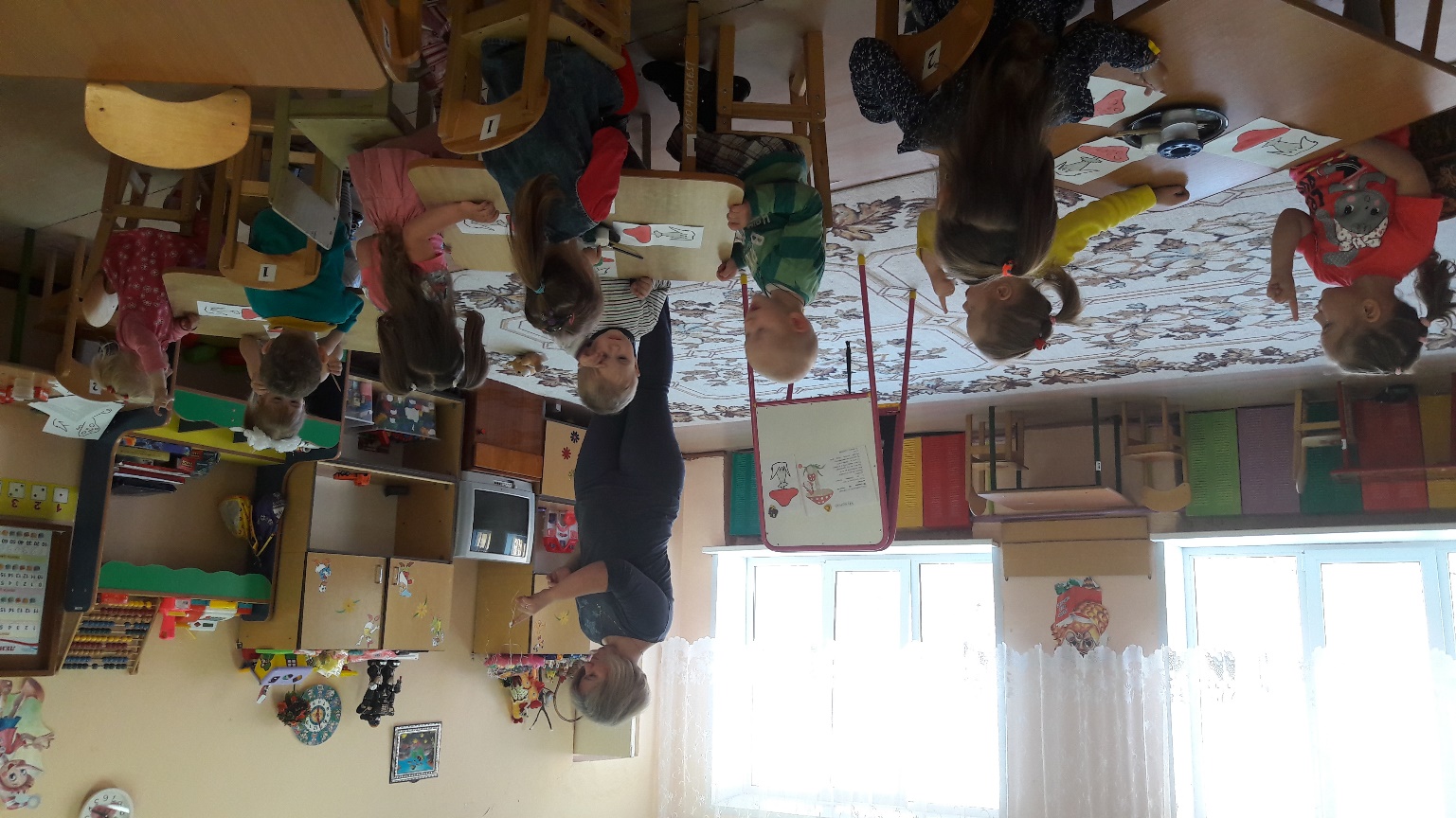 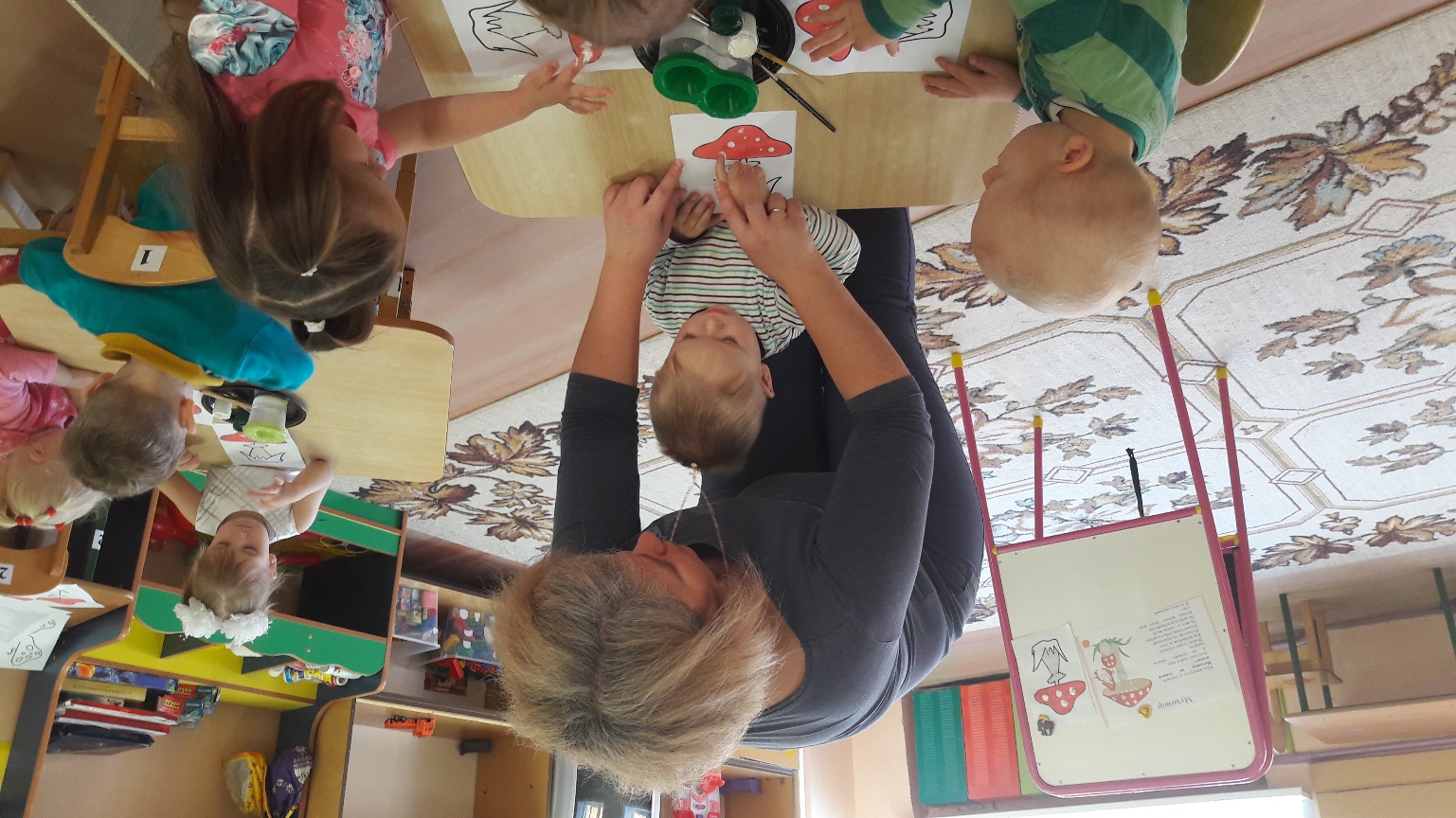 -мы с вами будем работать сегодня указательным пальчиком, поднимите его.Вот этот пальчик будем опускать в белую гуашь и наносить пятнышки на шляпку гриба. После окончания работы пальчик вытираем влажной салфеткой. Далее, берем кисточку и аккуратно, ровно закрашиваем травку, используя прием "сверху-вниз". После окончания этой работы хорошо промываем кисть, вытираем ее салфеткой и ставим на подставку. 3.физминутка+пальчиковая гимнастика -а теперь, чтобы наши пальчики лучше рисовали, давайте сделаем гимнастику:                                Стук-постук, стук-постук...Раздается где-то стукМолоточки стучатСтроят домик для бельчатПравой ножкой топ-топЛевой ножкой топ-топРуки вверх, вверх, вверхКто поднимет выше всех?Сидит белка на тележкеРаздает свои орешки:Лисичке-сестричке, воробью, синичке,Мишке толстопятому, заиньке усатомуТеперь пальчики встряхнемСнова рисовать начнем.(дети учатся выполнять движения в соответствии с текстом)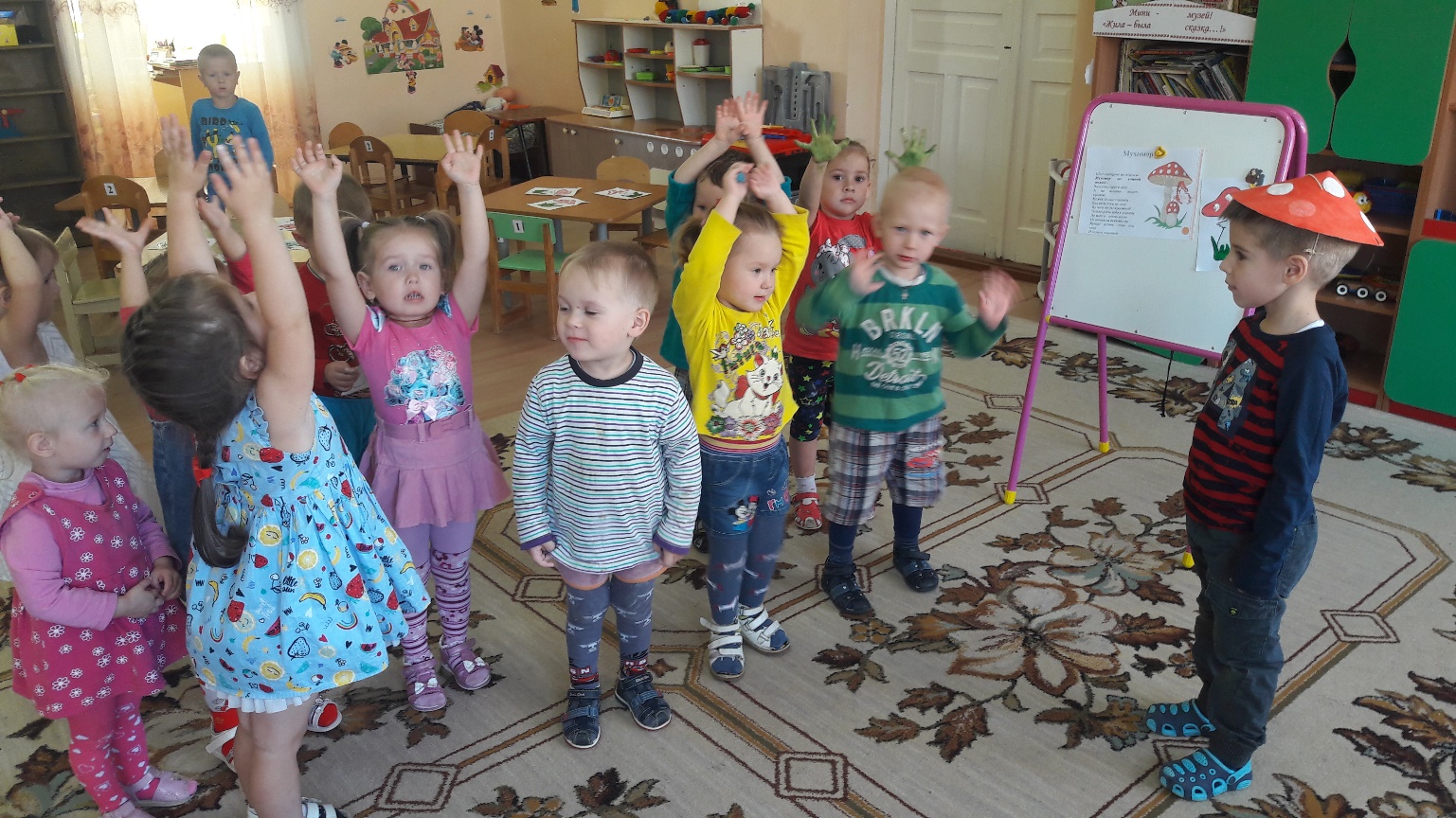 4.самостоятельная деятельность детейА) рисуем точки указательным пальчиком, используя белую гуашьБ) раскрашиваем травку, используя зеленую 5.рефлексия(складываем все работы на полянку, зайка оценивает)Возле леса на опушке,Украшая темный бор,Вырос пестрый, как петрушка,Ядовитый ........(мухомор)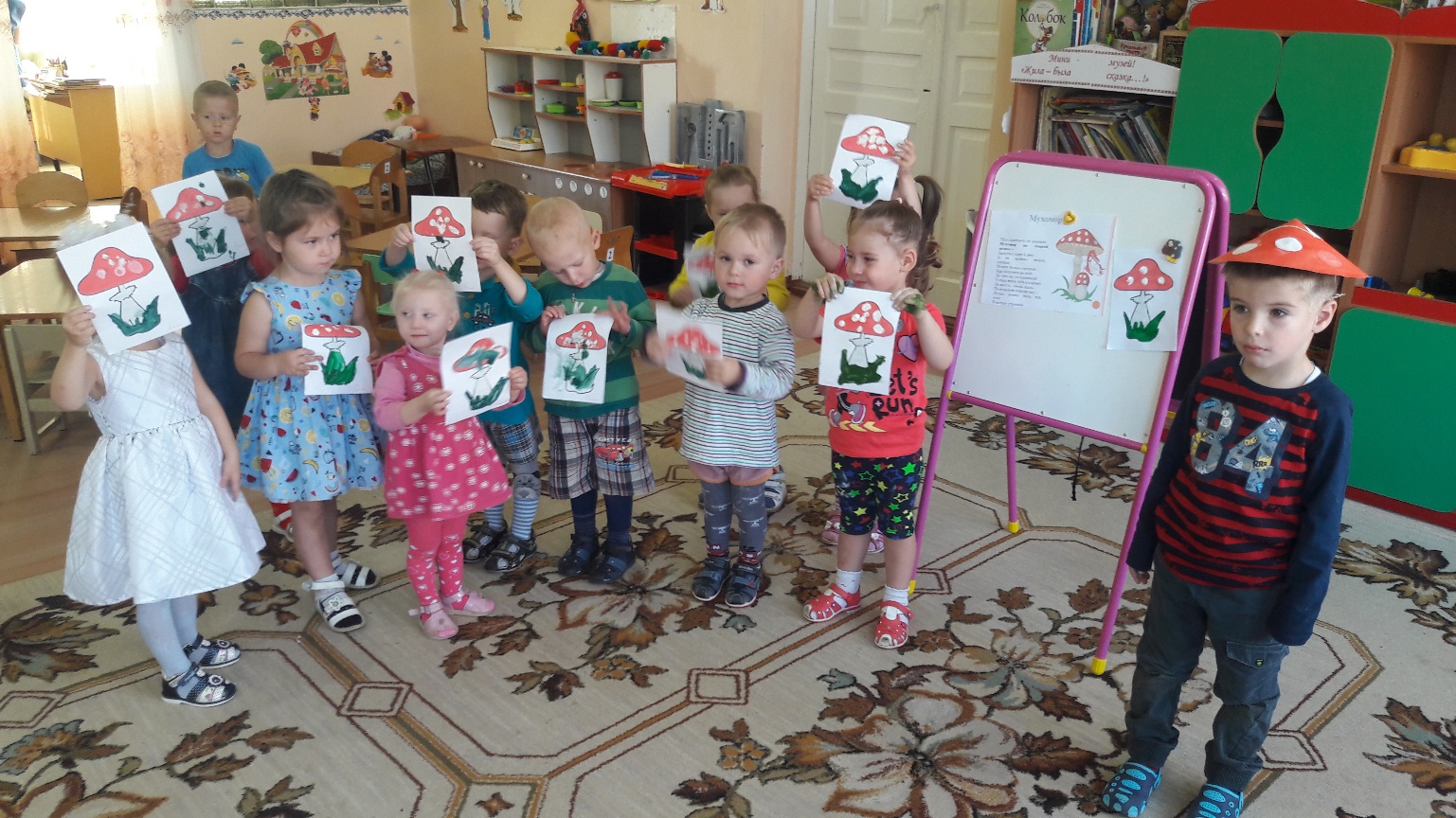 